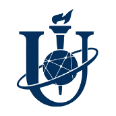 Міністерство освіти і науки УкраїниСУМСЬКИЙ ДЕРЖАВНИЙ УНІВЕРСИТЕТШановні колеги!Центр розвитку кадрового потенціалу Сумського державного університету запрошує керівників, заступників керівників закладів вищої, фахової передвищої, середньої, професійної (професійно-технічної), післядипломної освіти; керівників, заступників керівників факультетів, інститутів чи інших структурних підрозділів;  керівників кафедр, завідувачів аспірантури та докторантури закладів вищої освіти взяти участь у короткостроковій програмі підвищення кваліфікації: «Управління закладом освіти: топ 5 принципів досягнення успіху».Орієнтовний період проведення: 26.10.2020 р. - 05.11.2020 р.Робоча мова: українська.Форма участі: дистанційна.Загальний обсяг: 2 кредити ЄКТС (у т.ч. самосійна робота).Вартість: 1500 грн.Тематичний план:Принцип безперервного розвитку кадрового потенціалу навчального закладу.         1.1 Управління розвитком кадрового потенціалу навчального закладу.         1.2 Роль мотиваційної складової у розвитку навчального закладу.Принцип ефективного фінансового менеджменту.          2.1 Комерціалізація освітніх послуг та наукових досліджень у навчальному закладі. Надання додаткових платних послуг.          2.2 Грантова діяльність та управління проєктами.Принцип верховенства якості освітньої діяльності.          3.1 Управління якістю освітньої діяльності та якості освіти.          3.2 Запобігання порушень доброчесності та підвищення академічної культури у закладі освіти.          3.3 Особливості ефективної організації освітньої діяльності закладу освіти у дистанційній формі навчання.Принцип сталого розвитку.          4.1 Інтернаціоналізація та міжнародні тренди в освіті.          4.2 Стратегічне управління у сфері освіти.          4.3 Психологія управління. Конфліктологія. Стилі мислення керівників.          4.4 Делегування повноважень: передумова ефективності управлінських рішень.          4.5 Управлінський зворотній зв'язок: моніторинг, аналіз, розвиток.Принцип ефективних комунікацій.           5.1 Політика комунікацій у навчальному закладіУмови участі: для участі у програмі підвищення кваліфікації необхідно до 22 жовтня зареєструватися найбільш зручним для вас способом: 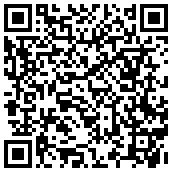 за QR-кодом: заповнивши електронну заявку за посиланням:https://cutt.ly/efCteeO надіславши заявку (додаток 1) електронною поштою на адресу info@crkp.sumdu.edu.ua.Контактні особи: - Гордієнко Віта Павлівна, заступник начальника центру розвитку кадрового потенціалу навчального закладу, e-mail: v.hordiienko@crkp.sumdu.edu.ua;- Горета Любов В’ячеславівна, методист центру розвитку кадрового потенціалу навчального закладу, e-mail: l.goreta@crkp.sumdu.edu.ua, тел. (050) 617-09-42.- Дудченко Віталіна Вікторівна, фахівець центру розвитку кадрового потенціалу навчального закладу, e-mail: v.dudchenko@crkp.sumdu.edu.ua, тел. (066) 53-40-646.Навчання за програмою буде проходити у режимі відеоконференції (платформа Google Meet).За результатами участі у програмі учасники отримають свідоцтва про підвищення кваліфікації.Додаток 1ЗАЯВКА НА УЧАСТЬ у короткостроковій програмі підвищення кваліфікації «Управління закладом освіти: топ 5 принципів досягнення успіху»Прізвище, ім’я, по-батькові: ___________________________________________________Місце роботи (навчальний заклад):______________________________________________Посада:_____________________________________________________________________Контактний номер телефону: __________________________________________________Адреса електронної пошти:____________________________________________________Форма оплати: фізична/юридична особа (необхідно обрати)________________________